 = mít hodně rád, zbožňovat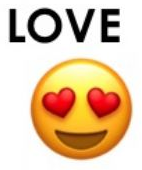 = mít rád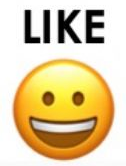  = nemít rád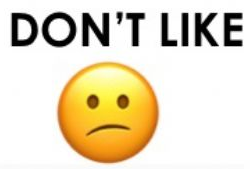  = nesnášet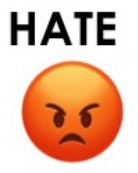 love, like, don’t like, hate + ING tvare.g.	I like swimming	I hate cooking	I don’t like playing basketball.